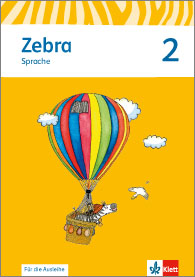 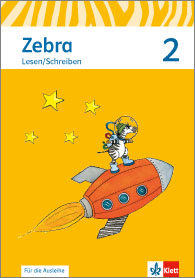 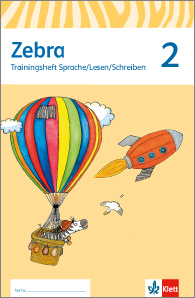  Zebra Ausleihvariante Zebra Ausleihvariante Deutsch Deutsch Stoffverteilungsplan für alle Bundesländer (außer Bayern) Stoffverteilungsplan für alle Bundesländer (außer Bayern)Klasse 2Schule:	fakultativLehrer: 	obligatorischAusleihe SpracheAusleihe Lesen/SchreibenTrainingsheftKopiervorlagenDiagnosebogenKarteikartenKapitel 1 Sprechen- hören- schwingenKapitel 1Schulabenteuer und Abc- ReisenS. 5-7Einführung – Lern- und Schreibtipps; Hinweise zum AbschreibenAbschreiben; Wörter übenS. 8Sprechen- hören- schwingen – Das kann ich schonS. 5Menschen in der SchuleS. 6Über eine Traumschule schreibenSprache:S. 5Sprechen- hören- schwingen – Das kann ich schonLesen/Schreiben:S. 53Über einen Lieblingsort schreibenSprache:KV 1AbschreibenKV 2-3Schleichdiktat, PartnerdiktatLesen/Schreiben:KV 1Buchstabenspiele2S. 9Wörter mit B/b, G/g, D/dS.10Worter mit br, bl, gr, gl und drS. 11Wörter mit –er am EndeS. 7Lesen mit dem LesepfeilS. 8Genaues LesenSprache:S. 6Wörter mit B/b, G/g, D/dS. 7Wörter mit –er,  –el und –en am WortendeLesen/SchreibenS. 54Genaues LesenSprache:KV 4Sprich deutlich, höre genau: Wörter mit B/b, G/g, D/dKV 5Sprich deutlich, höre genau: –er,  –el und –en am WortendeLesen/Schreiben:DB 1Sprich deutlich, höre genau: Wörter mit B/b, G/g, D/d, P/p, K/k, T/tDB 2Sprich deutlich, höre genau: –er,  –el und –en am WortendeKK 1/2; 3Sprich deutlich, höre genau: Wörter mit B/b, G/g, D/d, P/p, K/k, T/tSprich deutlich, höre genau: Wörter mit B/b, G/g, D/d, P/p, K/k, T/tSprich deutlich, höre genau: Wörter mit B/b, G/g, D/dKK 5/6Sprich deutlich, höre genau: –er,  –el und –en am WortendeSprich deutlich, höre genau: –er,  –el und –en am Wortende3S. 12Wörter mit –el und –en am WortendeS. 13Wörter mit P/p, K/k, T/tS. 14Wörter mit St/st und Sp/spS. 9BuchstabendreherSprache:S. 7Wörter mit –er,  –el und –en am WortendeS. 8Wörter mit St/st und Sp/spLesen/Schreiben:S. 55BuchstabentauschSprache:KV 5Sprich deutlich, höre genau: –er,  –el und –en am WortendeKV 6Wörter mit St/st und Sp/spLesen/Schreiben:DB 2Sprich deutlich, höre genau: –er,  –el und –en am WortendeDB 3Wörter mit St/st und Sp/spKK 5/6Sprich deutlich, höre genau: –er,  –el und –en am WortendeSprich deutlich, höre genau: –er,  –el und –en am WortendeKK 1/2/4Sprich deutlich, höre genau: Wörter mit B/b, G/g, D/d, P/p, K/k, T/tSprich deutlich, höre genau: Wörter mit B/b, G/g, D/d, P/p, K/k, T/tSprich deutlich, höre genau: Wörter mit P/p, K/k, T/tKK 7-9Wörter mit St/st und Sp/sp: Reimwörter mit st und spWörter mit St/st und Sp/sp: Wörter im Text findenWörter mit St/st und Sp/sp: Suchbild St und Sp 4S. 15Wörter mit Ch/chS. 16Wörter mit ng und nkS. 17Selbstlaute und MitlauteS. 10/11Fragen zum Text beantwortenSprache:S. 9Selbstlaute und Mitlaute, ZwielauteLesen/SchreibenSprache:KV 7Wörter mit Ch/chKV 8-9Selbstlaute MitlauteLesen/Schreiben:KV 2Eine Geschichte weiter schreibenDB 4Wörter mit Ch/chDB 5Selbstlaute und MitlauteKK 10-11Wörter mit Ch/ch: BilderrätselWörter mit Ch/ch: Wörter richtig einsetzenKK 12-17Selbstlaute und Mitlaute: Laute ordnenSelbstlaute und Mitlaute: Selbstlaute-ReimenSelbstlaute und Mitlaute: SpeisekarteSelbstlaute und Mitlaute: Ein Brief von FranzSelbstlaute und Mitlaute: Selbstlaute tauschenSelbstlaute und Mitlaute: Reimwörter5S. 18Zwielaute au, ein und eineS. 19UmlauteS. 20Aus a, o, u und au wird ä, ö, ü und äuVerkleinerungsform –chen und –leinS. 12Gesprächsregeln festlegenS. 13Satzteile zuordnenSprache:S. 9Selbstlaute und Mitlaute, ZwielauteS. 10UmlauteLesen/SchreibenSprache:KV 10Zwielaute au, ei und euKV 11UmlauteKV 11UmlauteLesen/Schreiben:KV 3Miteinander sprechenDB 6Zwielaute au, ei und euDB 7UmlauteKK 18-20Zwielaute: Wörter mit Au/auZwielaute: Wörter mit Ei/eiZwielaute: Rätselwörter mit euKK 21-23Umlaute: Reimwörter mit ä, ö oder üUmlaute: Rätselwörter mit ö und üUmlaute: Wörter richtig einsetzen6S. 21Wörter mit ü, öS. 22Selbstlaute/ Umlaute/ Zwielaute in jeder Silbe S. 23Lange Wörter schwingen und schreibenS. 14Ein Gedicht umschreibenSprache:S. 11Selbstlaute/ Umlaute/ Zwielaute in jeder Silbe S. 12Lange Wörter schwingen und schreibenLesen/Schreiben:Sprache:KV 11UmlauteKV 12Selbstlaute/ Umlaute/ Zwielaute in jeder Silbe Lesen/Schreiben:KV 4Eine Geschichte umschreibenDB 8Selbstlaute/ Umlaute/ Zwielaute in jeder Silbe KK 24-25Selbstlaute/ Umlaute/ Zwielaute in jeder Silbe: Wörter schwingenSelbstlaute/ Umlaute/ Zwielaute in jeder Silbe: Wörter schwingenKK 26Selbstlaute/ Umlaute/ Zwielaute in jeder Silbe: Lange Wörter schwingenKapitel 2Herzklopfen und Magenknurren7S. 24Kurzer oder langer SelbstlautS. 25Lange SelbstlauteS. 26Wörter mit –ieS. 15Ein Gedicht umschreibenS. 16Stolperwörter findenSprache:S. 13Kurzer oder langer SelbstlautS. 14Wörter mit –ieLesen/Schreiben:S. 56Ein Gedicht umschreibenS. 57Stolperwörter findenSprache:KV 14Kurzer oder langer SelbstlautKV 14Kurzer oder langer SelbstlautKV 13Wörter mit ieLesen/Schreiben:KV 5Ein Gedicht umschreibenKV 6Passende Sätze findenDB 10Kurzer Selbstlaut/ Doppelter MitlautDB 9Langer Selbstlaut und ieDB 9Langer Selbstlaut und ieKK 31-35Kurzer Selbstlaut/ Doppelter Mitlaut: Wörter ordnenKurzer Selbstlaut/ Doppelter Mitlaut: ReimwörterKurzer Selbstlaut/ Doppelter Mitlaut: ReimwörterKurzer Selbstlaut/ Doppelter Mitlaut: LückentextKurzer Selbstlaut/ Doppelter Mitlaut: LückenwörterKK 27-30Wörter mit langem Selbstlaut: Selbstlaute einsetzeLanger Selbstlaut und ie: RätselLanger Selbstlaut und ie: ZauberspielLanger Selbstlaut und ie: Reime8S. 27Kurze SelbstlauteS. 28Doppelte Mitlaute 1S. 29Doppelte Mitlaute 2S. 17Gedichte vortragenSprache:S. 15Doppelte MitlauteS. 15Doppelte MitlauteLesen/Schreiben:Sprache:KV 14Kurzer oder langer SelbstlautKV 15/16Doppelte MitlautKV 15/16Doppelte MitlautLesen/Schreiben:DB 10Kurzer Selbstlaut/ Doppelter MitlautDB 10Kurzer Selbstlaut/ Doppelter MitlautKK 31-35Kurzer Selbstlaut/ Doppelter Mitlaut: Wörter ordnenKurzer Selbstlaut/ Doppelter Mitlaut: ReimwörterKurzer Selbstlaut/ Doppelter Mitlaut: ReimwörterKurzer Selbstlaut/ Doppelter Mitlaut: LückentextKurzer Selbstlaut/ Doppelter Mitlaut: Lückenwörter9S. 30Wörter untersuchenS. 31Sätze untersuchenS. 18Einen Sachtext lesenS. 19Genaues LesenSprache:S. 16Prüfen mit der Tipp-KarteLesen/Schreiben:Sprache:Lesen/Schreiben:KV 7Genaues LesenKapitel 2 Groß oder klein10S. 32 Namenwörter (Nomen)S. 33Begleiter (Artikel) der/ die/ das – ein/ eineS. 20 Mit Schlüsselwörtern nacherzählenS. 21Schlüsselwörter im Text findenS. 22Zu Bildern schreibenSprache:S. 17Namenwörter (Nomen)S. 18Begleiter (Artikel), Einzahl/ MehrzahlLesen/Schreiben:S. 58Schlüsselwörter findenS. 59Zu Bildern schreibenSprache:KV 17; KV 19Namenwörter Begriff; Einzahl-MehrzahlKV 18BegleiterLesen/Schreiben:KV 8Mit Schlüsselwörtern nacherzählenDB 11Begriff Namenwort, Begleiter: der, die, das – ein, eineDB 11Begriff Namenwort, Begleiter: der, die, das – ein, eineKK 36-38Namenwörter: Namen-RapNamenwörter: TierpuzzleNamenwörter: BegriffKK 39-43Namenwörter: Begleiter der, die, dasNamenwörter: Begleiter der, die, dasNamenwörter: Begleiter ein, eineNamenwörter: Begleiter der, die, das - ein, eineNamenwörter: Begleiter der, die, das - ein, eine11S. 34Einzahl- MehrzahlS. 35Namenwörter (Nomen) erkennenS. 36SatzanfängeS. 23BuchstabentauschS. 24Eine Tabelle lesenSprache:S. 19Namenwörter (Nomen) erkennenS. 20SatzanfängeLesen/Schreiben:S. 60BuchstabentauschSprache:KV 19Einzahl-MehrzahlKV 19-20Einzahl-Mehrzahl, Namenwörter erkennenKV 21Satzgrenzen: AussagesätzeLesen/Schreiben:KV 9BuchstabenspieleKV 10Eine Tabelle lesenDB 12Namenwörter: Einzahl und Mehrzahl, NamenwörterprobeDB 12Namenwörter: Einzahl und Mehrzahl, NamenwörterprobeDB 13SatzartenKK 44-47Namenwörter: Begleiter (Namenwörterprobe)Namenwörter: Einzahl-MehrzahlNamenwörter: Einzahl-MehrzahlNamenwörter: Einzahl und MehrzahlKK 48-49Satzgrenzen: Johannes EinradSatzgrenzen: Nils feiert GeburtstagKapitel 3Miteinander und Durcheinander12S. 37AussagesätzeS. 38FragesätzeS. 39AusrufesätzeS. 25/26Über einen Text nachdenkenS. 27Eine Geschichte weiterschreibenS. 28Eine Einladung zum Geburtstag schreibenSprache:Lesen/Schreiben:S. 61Eine Einladung schreibenSprache:KV 21Satzgrenzen: AussagesätzeKV 22Frage-Antwort-SpielKV 23AufforderungenLesen/Schreiben:KV 11Eine Einladung schreibenDB 13SatzartenDB 13SatzartenDB 13SatzartenKK 50Satzarten: AussagesätzeKK 51Satzarten: FragewörterKK 52Satzarten: Ausrufesätze13S. 40Satzarten 1S. 41Satzarten 2S. 29KlassenpostS. 30/31Briefe schreibenS. 32Gedichte entflechtenSprache:S. 21Satzarten 1S. 22Satzarten 2Lesen/Schreiben:S. 62Texte entflechtenSprache:KV 24. oder ? oder !   KV 24. oder ? oder !   Lesen/Schreiben:KV 12SchmuckblattKV 13Einen Brief schreibenDB 13SatzartenDB 13SatzartenKK 53-54Satzarten: SatzartenSatzarten: Satzarten14S. 42Wörter untersuchenS. 43Sätze untersuchenS. 33Lesen mit verteilten RollenS. 34Ein Gedicht umschreibenS. 35Schlüsselwörter herausschreibenSprache:S. 23Prüfen mit der Tipp-KarteLesen/Schreiben:S. 63Ein Gedicht umschreibenS. 64Schlüsselwörter herausschreibenSprache:Lesen/Schreiben:KV 14Ein Gedicht umschreibenKapitel 3WeiterschwingenKapitel 4Wiesenzwerge und Baumriesen15S. 44Namenwörter (Nomen) weiterschwingen 1S. 45Namenwörter (Nomen)weiterschwingen 2S. 36Ein Gedicht ordnenS. 37Sätze zu Bildern zuordnen und schreibenS. 38Ein Gedicht betont vortragenSprache:S. 24Namenwörter (Nomen) weiterschwingen 1S. 25Namenwörter (Nomen) weiterschwingen 2Lesen/Schreiben:Sprache:KV 25-26Namenwörter weiterschwingenKV 25-26Namenwörter weiterschwingenLesen/Schreiben:KV 15Sätze zu Bildern ordnenDB 14Namenwörter weiterschwingenDB 14Namenwörter weiterschwingenKK 55Namenwörter weiterschwingen: Auslaut d/tKK 56Namenwörter weiterschwingen: Auslaut g/k16S. 46 Namenwörter (Nomen) weiterschwingen 3S. 47Mit Wiewörtern (Adjektiven) beschreibenS. 48Wiewörter (Adjektive) verändern sichS. 39Einen Brief schreibenS. 40Schlüsselwörter herausschreibenSprache:S. 26Mit Wiewörtern (Adjektiven) beschreibenLesen/Schreiben:S. 65Schlüsselwörter herausschreibenSprache:KV 25-26Namenwörter weiterschwingenKV 27Mit Wiewörtern beschreibenKV 28Wiewörter verändern sichLesen/Schreiben:KV 16Eine Tabelle ausfüllenDB 14Namenwörter weiterschwingenDB 15Wiewörter: BegriffDB 15Wiewörter: BegriffKK 57-59Namenwörter weiterschwingen: Auslaut b/pNamenwörter weiterschwingen: Auslaut b/p, g/k, d/tNamenwörter weiterschwingen: Auslaut b/p, g/k, d/tKK 60-61Wiewörter: BegriffWiewörter: BegriffKK 62-64Wiewörter verändern sich: Hänsel und GretelWiewörter verändern sich: Ein Eichhörnchen beschreibenWiewörter: Wer bin ich?17S. 49Wiewörter (Adjektive) weiterschwingen 1S. 50Wiewörter (Adjektive)weiterschwingen 2S. 41 Einen Steckbrief schreibenS. 42Eine Pflanze mündlich beschreibenSprache:S. 27Wiewörter (Adjektive)weiterschwingenS. 27Wiewörter (Adjektive)weiterschwingenLesen/Schreiben:S. 66Einen Steckbrief schreibenSprache:KV 29Wiewörter weiterschwingenKV 29Wiewörter weiterschwingenLesen/Schreiben:KV 17WiesentiereDB 16Wiewörter weiterschwingenDB 16Wiewörter weiterschwingenKK 65-66Wiewörter weiterschwingen: Auslaut d/tWiewörter weiterschwingen: Auslaut b/p, g/k, d/tKK 67-68Wiewörter weiterschwingen: Auslaut b/p, g/k, d/tWiewörter weiterschwingen: Auslaut g/k, d/t18S. 51Tätigkeiten ratenS. 52Grundformen von Tunwörtern (Verben)S. 53Tunwörter verändern sichS. 43Einen Baum beschreibenS. 44Genaues Lesen und BeschreibenSprache:Lesen/Schreiben:S. 67Konkrete PoesieS. 67Konkrete PoesieSprache:KV 30Tunwörter erkennenKV 31Grundformen von TunwörternKV 32Tunwörter verändern sichLesen/Schreiben:KV 18BlätterweltKV 18BlätterweltDB 17Tunwörter: Begriff, Grund- und PersonalformDB 17Tunwörter: Begriff, Grund- und PersonalformDB 17Tunwörter: Begriff, Grund- und PersonalformKK 69-70Tunwörter: BegriffTunwörter: BegriffKK 71-72Tunwörter: Grund- und PersonalformTunwörter: Grund- und PersonalformKK 73-74Tunwörter: Grund- und PersonalformTunwörter: Sätze bilden19S. 54 Tunwörter (Verben) weiterschwingen 1S. 55Tunwörter (Verben) weiterschwingen 2S. 45Texte entflechtenSprache:S. 28Tunwörter (Verben) weiterschwingenS. 28Tunwörter (Verben) weiterschwingenLesen/Schreiben:S. 68Texte entflechtenSprache:KV 33/34Tunwörter weiterschwingenKV 33/34Tunwörter weiterschwingenLesen/Schreiben:KV 19Texte entflechtenDB 18Tunwörter weiterschwingenDB 18Tunwörter weiterschwingenKK 75-78Tunwörter weiterschwingen: b/p oder g/kTunwörter weiterschwingen: b/p oder g/kTunwörter weiterschwingen: Doppelter MitlautTunwörter weiterschwingen: Doppelter MitlautKK 79Tunwörter weiterschwingen: Doppelter Mitlaut, b/p oder g/k20S. 56Wörter untersuchenS. 57Sätze untersuchenS. 46Eine Bildergeschichte schreibenSprache:S. 29Prüfen mit der Tipp-KarteLesen/Schreiben:S. 69Eine Bildergeschichte schreibenSprache:Lesen/Schreiben:Kapitel 4WortbausteineKapitel 5Traumfänger und Erfinderglück21S. 58Zusammengesetzte Namenwörter (Nomen) 1S. 59Zusammengesetzte Namenwörter (Nomen) 2S. 47Ein Comic schreibenS. 48Fragen und Antworten zuordnenSprache:S. 30Zusammengesetzte NamenwörterS. 30Zusammengesetzte NamenwörterLesen/Schreiben:S. 70Ein Comic schreibenSprache:KV 35/36Zusammengesetzte NamenwörterKV 35/36Zusammengesetzte NamenwörterLesen/Schreiben:KV 20Eine Traumgeschichte schreibenKV 21Wörter richtig zusammensetzenDB 19Namenwörter:  Zusammengesetzte NamenwörterDB 19Namenwörter:  Zusammengesetzte NamenwörterKK 80-83Zusammengesetzte Namenwörter: Namenwörter bildenZusammengesetzte Namenwörter: PuzzleZusammengesetzte Namenwörter: KreuzworträtselZusammengesetzte Namenwörter: Nachstelle22S. 60Wortstämme und EndungenS. 49Wichtige Begriffe für TextforscherSprache:S. 31Wortstämme und EndungenLesen/SchreibenSprache:KV 37WortfamilienLesen/Schreiben:DB 20Wortstamm, WortfamilieKK 84Wortstamm: Tunwörter23S. 61WortfamilienS. 62Wortstämme und EndungenS. 50-52Ein Märchen erarbeitenSprache:S. 32WortfamilienLesen/Schreiben:Sprache:KV 37WortfamilienKV 38-40Vorsilben in Tunwörtern: Wörterschieber; Vorsilben 1; Vorsilben 2Lesen/Schreiben:KV 22Märchen-SteckbriefDB 20Wortstamm, WortfamilieDB 20Wortstamm, WortfamilieKK 85-86Wortfamilie: spielWortfamilie: flieg, kauf, fahr24S. 63Vorsilben 1S. 64Vorsilben 2S. 53Ein Theaterstück planen und vorführenS. 54WortspielereienSprache:S. 33Vorsilben 1Lesen/Schreiben:Sprache:KV 38-40Vorsilben in Tunwörtern: Wörterschieber; Vorsilben 1; Vorsilben 2KV 38-40Vorsilben in Tunwörtern: Wörterschieber; Vorsilben 1; Vorsilben 2Lesen/Schreiben:KV 23WortspielereienDB 21Wortbausteine: VorsilbenDB 21Wortbausteine: VorsilbenKK 87-91Wortbaustein: VorsilbenWortbaustein: VorsilbenWortbaustein: Vorsilben mit- und aus-Wortbaustein: Vorsilben vor- und ver-Wortbaustein: Vorsilben vor- und ver-25S. 65NachsilbenS. 66Wortbausteine erkennenS. 55Ein Leserätsel lösenSprache:S. 34NachsilbenS. 35Wortbausteine erkennenLesen/Schreiben:S. 71Ein Leserätsel lösenSprache:KV 41NachsilbenLesen/Schreiben:DB 22Wortbausteine: NachsilbenKK 92-94Verkleinerungsformen –chen/-lein: Aus groß wird kleinVerkleinerungsformen –chen/-lein: Namenwörter verkleinernWortbausteine: Nachsilben –chen und-lein26S. 67Wörter untersuchenS. 68Sätze untersuchenS. 56Eine Geschichte nacherzählen 1S. 57Eine Geschichte nacherzählen 2Sprache:S. 36Prüfen mit der Tipp-KarteLesen/Schreiben:S. 72Eine Geschichte nacherzählenSprache:Lesen/Schreiben:Kapitel 5AbleitenKapitel 6Leseratten und PC- Mäuse27S. 69Wörter mit ä/ äu von a/ au ableitenS. 70Wörter mit ä/ e und äu/ eu 1S. 58Wichtige Begriffe für TextforscherSprache:S. 37Wörter mit ä/ äu von a/ au ableitenS. 38Wörter mit ä/ e und äu/ eu 1Lesen/Schreiben:Sprache:KV 42; 43Wörter im ä/e; Wörter mit au/äu und euKV 42; 43Wörter im ä/e; Wörter mit au/äu und euLesen/Schreiben:DB 23Wörter mit ä/ äu von a/ au ableitenDB 24Wörter mit ä/ e und äu/ euKK 95-96Wörter mit ä/äu von a/au ableiten: Wortpaare findenWörter mit ä/äu von a/au ableiten: Wörter einsetzenKK 97-98Wörter mit ä/e und äu/euWörter mit ä/e und äu/eu: Lückentext28S. 71Wörter mit ä/ e und äu/ eu 2S. 72Wörter mit ä/ e und äu/ eu 3S. 59Sich in einer Bücherei zurechtfindenSprache:S. 39Wörter mit ä/ e und äu/ eu 2Lesen/Schreiben:Sprache:KV 42; 43Wörter im ä/e; Wörter mit au/äu und euKV 42; 43Wörter im ä/e; Wörter mit au/äu und euLesen/Schreiben:KV 24Sich in einer Bücherei zurechtfindenDB 24Wörter mit ä/ e und äu/ euDB 24Wörter mit ä/ e und äu/ euKK 97-98Wörter mit ä/e und äu/euWörter mit ä/e und äu/eu: Lückentext29S. 73Wörter untersuchenS. 74 Sätze untersuchenS. 60Ein Lesetagebuch gestaltenS. 61Ein Buch vorstellenSprache:S. 40Prüfen mit der Tipp-KarteLesen/Schreiben:S. 73Ein Lesetagebuch gestaltenS. 74Ein Buch vorstellenSprache:Lesen/Schreiben:KV 25; 26Buchvorstellung; Eine Kinderzeitschrift vorstellenKapitel 6Nachschlagen30S. 75Das Abc (Alphabet)S. 76Das Abc (Alphabet): Anfang- Mitte- EndeS. 62Genaues LesenS. 63SprachspielereienSprache:S. 41Das Alphabet (Abc): ReihenfolgeS. 42Das Alphabet: Anfang- Mitte- EndeLesen/Schreiben:S. 75SprachspielereienSprache:KV 44Das AbcKV 45Das Abc: vorne- Mitte- hintenLesen/Schreiben:DB 25Das AbcKK 99-100Das Abc: Groß- und KleinbuchstabenDas Abc: Vorgänger und NachfolgerKK 101Das Abc: vorne-Mitte-hinten31S. 77Nach dem ersten Buchstaben ordnenS. 78Nach dem zweiten und dritten Buchstaben ordnenS. 64/65Fragen zum Text beantwortenSprache:S. 43Nach dem zweiten und dritten Buchstaben ordnenLesen/Schreiben:Sprache:KV 46Nach dem ersten Buchstaben ordnenKV 47Nach dem zweiten und dritten Buchstaben ordnenLesen/Schreiben:DB 25Das AbcDB 25Das AbcKK 102Das Abc: Nach dem ersten Buchstaben ordnenKK 103 Das Abc: Nach dem zweiten Buchstaben ordnen32S. 79Mit der Wörterliste arbeitenS. 80Im Wörterbuch nachschlagenS. 81Zusammengesetzte Namenwörter (Nomen) nachschlagenS. 66Informationen überprüfenS. 67Textsorten erkennenSprache:S. 44Im Wörterbuch nachschlagenLesen/Schreiben:S. 76Informationen überprüfenSprache:Lesen/Schreiben:KK 101Das Abc: vorne-Mitte-hintenKK 100Das Abc: Vorgänger und NachfolgerKapitel 7Herbsttöne und Frühlingsfarben33S. 82Besondere Wortformen nachschlagenS. 83Schwierige Wörter nachschlagenS. 68Ein Elfchen schreibenS. 69 Genaues LesenSprache:S. 45Besondere Wortformen nachschlagenLesen/Schreiben:S. 77Ein Elfchen schreibenS. 78Genaues Lesen: MaldiktatSprache:KV 48Besondere Wortformen nachschlagenLesen/Schreiben:KV 27So spielen die Kinder an der Nordsee34S. 84 Wörter untersuchenS. 85Sätze untersuchenS. 70Wichtige Begriffe für TextforscherS. 71Reimwörter findenSprache:S. 46Prüfen mit der Tipp-KarteLesen/Schreiben:Sprache:Lesen/Schreiben:KV 28WeihnachtenKapitel 7Merkwörter35S. 86Merkwörter übenS. 87Merkwörter mit aa, ee, ooS. 88Ihr, ihm, ihn und im, inS. 72Ein Gedicht abschreibenS. 73Eine Anleitung verstehenSprache:S. 47Merkwörter mit aa, ee, ooLesen/Schreiben:S. 79Eine Anleitung lesen und verstehenSprache:KV 49Namenwörter mit doppeltem SelbstlautKV 50Merkwörter: ihr, ihm, ihn oder im, inLesen/Schreiben:KV 29Es schneitDB 26Merkwörter: aa, ee, ooDB 27Merkwörter: ihr, ihm, ihn oder im, in?KK 104-106Merkwörter: aa, ee, ooMerkwörter: aa, ee, ooMerkwörter: Zusammengesetzte Namenwörter mit aa, ee, ooKK 107-108Merkwörter: ihr/ ihm/ ihn oder im/ in?Merkwörter: ihr/ ihm/ ihn oder im/ in?36S. 89Merkwörter mit äS. 90Merkwörter mit ßS. 91Merkwörter mit V/vS. 74Ein Gedicht auswendig lernenS. 75Genauen LesenSprache:S. 48Merkwörter mit äS. 49Merkwörter mit ßS. 50Merkwörter mit V/vLesen/Schreiben:Sprache:KV 51Merkwörter mit ä und ß: Zehn-Minuten-Wörter-SpielKV 51Merkwörter mit ä und ß: Zehn-Minuten-Wörter-SpielKV 52Merkwörter mit V/v: KreuzworträtselLesen/Schreiben:KV 30OstereierDB 28Merkwörter: ä und ßDB 28Merkwörter. ä und ßDB 29Merkwörter: V/vKK 109Merkwörter: äKK 110-111Merkwörter: ßMerkwörter: ßKK 112Merkwörter: V/v37S. 92Wörter mit –ver und –vorS. 93FremdwörterS. 76/77Fragen zum Text beantwortenS. 78SprachspielereienSprache:S. 51FremdwörterLesen/Schreiben:S. 80SprachspielereienSprache:KV 53Vorsilben ver- und vor-Lesen/Schreiben:KV 31Fanny fängt den FrühlingKV 32Sommer-rätselhaftDB 29Merkwörter: V/vKK 113Merkwörter: vor- und ver-38S. 94Wörter untersuchenS. 95Sätze untersuchenS. 79Das Kann ich schon: LesenS. 80Das kann ich schon: SchreibenSprache:Lesen/Schreiben:Sprache:Lesen/Schreiben: